Food Assistance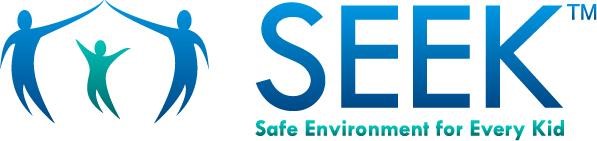 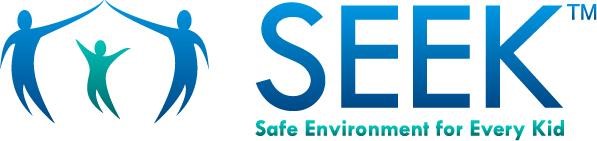 It’s scary when there’s not enough food for your family.Getting HEALTHY food is important for children’s growing bodies and minds.Helpful ResourcesSupplemental Nutrition Assistance Program (SNAP) | www.fns.usda.gov/snapSNAP (food stamps) puts healthy food on the table for many families each monthVisit the website or call 1-800-221-5689 for info in your state Women, Infants, and Children (WIC) | www.fns.usda.gov/wicWIC helps women and children, up to age 5, with free:  Healthy foods   Good advice on healthy eatingReferrals to other health, welfare and social services 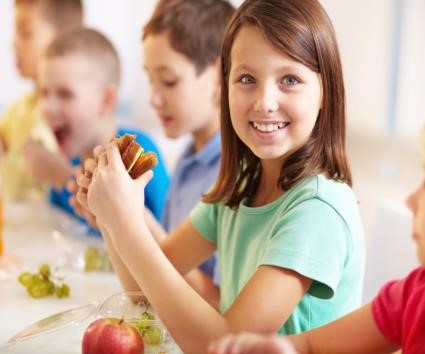 Child Nutrition Programs | www.fns.usda.gov/cnTo learn about and enroll in free or reduced rate school lunches and breakfasts, talk to your child’s school guidance counselorVisit the website to find food programs nearbyUSDA National Hunger HotlineFor info on how your family can get food, call 1-866-3-HUNGRY for English or 1-877-8-HAMBRE for SpanishIf you need help finding food, please talk to your child’s doctor or nurse.Emergency Food Assistance | www.211.org24/7, confidential, free help in 180 different languagesFor emergency food nearby, call 211 or visit the websiteAdditional information on housing, employment, health care and counseling Feeding America | www.feedingamerica.orgVisit the website to find free emergency food nearbyVisit www.feedingamerica.org/en-espanol for help in Spanish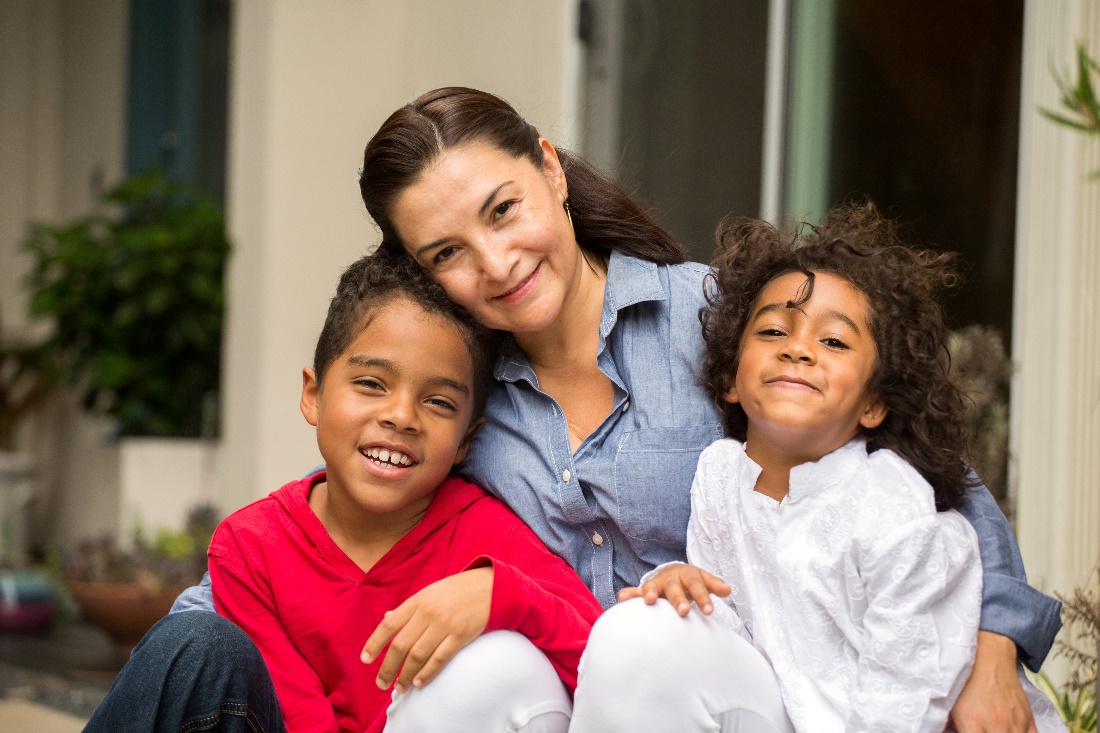 Try to give your children HEALTHY food choices.With planning and help, you can give your family the food they need.